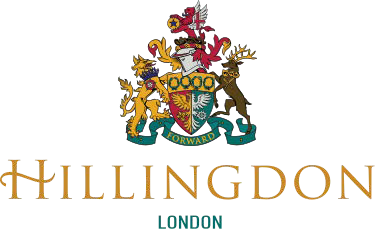 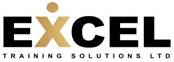 Fully Funded Weapons Training Offer - Expression of InterestContextThe London Borough of Hillingdon is providing an opportunity for Alternative Provisions, Secondary and Primary schools to receive fully funded ‘Train the Trainer’ training around ‘Risk Reduction Through Search and Confiscation’ of weapons. The Offensive Weapons protocol, that settings have contributed to producing, will be launched in conjunction with this training for all schools. This will allow an opportunity for all education professionals to be upskilled within this area, to safeguard settings. Training OverviewThis is a ‘Train the Trainer’ course, which will enable delegates to deliver training to others using the same resources. Training will include various methods, such as the application of ‘Search’ and by the end of the training, delegates will be skilled with the knowledge and materials to train others. Delegates are also provided with tools and example templates to create local protocols and procedures for reactive and proactive searches along with a robust system for the management of the confiscation process.The material provided by the course enables education providers to evidence that they have taken actions which are deemed to be Reasonable, Proportionate and Justified in relation to the perceived risk and that they have complied with legislation and established good practice.  Training ProviderExcel Training Solutions will deliver the training. They have a successful track record of training within other authorities including the London Borough of Dagenham and Barking as well as the Violence Reduction Unit in Manchester Schools, PRUs and Further Education Providers within Greater Manchester.Aims and ObjectivesBy the end of the ‘Train the Trainer’ course, delegates will be:AimsAware of strategies aimed at reducing the threat of unauthorised items.Able to deliver this standard training course adapted to meet local requirements to other Hillingdon education professionals.Objectives Be confident to use the training materials to redeliver this training.Be able to apply the risk assessment model used during the event.Have identified the existing locally appropriate risk mitigation strategies.Have observed scanning and searching demonstrations; practised these and demonstrated an appropriate level of competence with each.Be able to outline ‘Reasonable Grounds’. Have identified both the positive and negative impacts of search and identified local strategies to address potential issues.Be aware of the desktop process for the development of locally applicable procedures and protocols.Post Training SupportOnce training is completed, each delegate will have direct access to an identified Excel Training Solutions consultant who will provide any further support required for one year.Commitment Required – Train the TrainerThe training will be delivered over one day, for 12 delegates and will be face to face. Delegates must be confident and committed to delivering a training session for staff from their own or other settings within one year of undertaking this training. The purpose behind this is to ensure that we have a wide variety of staff, from across phases, to be skilled to train others in ensuring guidance is provided, boroughwide. Next StepsPlease express an interest to be involved through the form provided below. You must be able to commit to delivering one training session within one year of being qualified in this area in order to proceed.Fully Funded Weapons Training Offer Expression of Interest Form Please return the form below to Dale Hughes by Thursday 28th April 2022 via email: DHughes@hillingdon.gov.uk. If you have any questions prior to completion, please feel free to contact Dale for an informal discussion.QuestionsYour Response / Comments1. Have you received permission from your Headteacher (for non-HTs) to attend and receive this train the trainer qualification in Risk Reduction through Search and Confiscation? Yes/No 2. Do you agree to deliver a training session within one year of being qualified post training? This will require one day’s release from school. Yes/No 3. List any dates you are unavailable to attend a training session between June-November 2022N/A or add specific dates to avoid4. Do you need a pre-course session to understand the training content further?Yes/NoFull nameRole/s in settingSetting nameEmailTelephone no.